Lawrence Brody is Senior Counsel at Harrison LLP, resident in its St. Louis office and is a member of the Missouri bar.  He retired as an Adjunct Professor at Washington University School of Law, after fifty years of teaching Estate Planning and Drafting.  He is a visiting Adjunct Professor at the University of Miami Law School, teaching a course on Life Insurance.  He is the author or co-author of numerous articles and books on the use of life insurance in estate and employee benefit planning, including two BNA Tax Management Portfolios, two books for the National Underwriter Company, and a number of volumes in the ABA Insurance Counselor Series.Mr. Brody has been a frequent presenter for ALI-CLE estate planning programs, Society of Financial Professionals programs, major life insurance industry programs (including the MDRT, LIMRA, the Top of the Table, AALU and the International Forum), the Heckerling Institute, the Notre Dame Estate Planning Conference, the Southern Federal Tax Institute, the NYU Tax Institute, the NAEPC Annual Meeting, and regional and annual ACTEC conferences.Mr. Brody is a member of The American College of Trust and Estate Counsel (ACTEC), an emeritus member of the Advisory Committee for the Philip E. Heckerling Institute on Estate Planning (University of Miami School of Law), and a member of the Editorial Board of the Society of Financial Service Professionals CLU Journal.  He received the designation of Accredited Estate Planner by the National Association of Estate Planners and Councils and was one of ten individuals awarded its Distinguished Accredited Estate Planner designation in the initial class (2004).  He has been named in the Private Wealth Law Section of Chambers High Net Worth Guide. Mr. Brody was named a Distinguished Law Alumni by Washington University School of Law in 2012.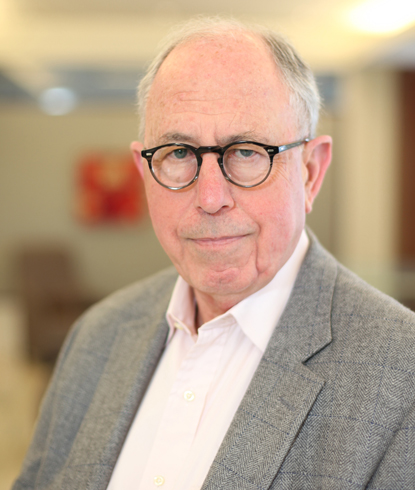 Lawrence BrodySenior CounselHarrison LLP2021 S. Lindbergh Blvd., Suite 100St. Louis, MO  63131lbrody@harrisonllp.com(314) 710-4362